СМОЛЕНСКАЯ ОБЛАСТНАЯ ДУМАПОСТАНОВЛЕНИЕот 1 июля 2004 г. N 239ОБ УТВЕРЖДЕНИИ ПОЛОЖЕНИЯ О ПОЧЕТНОЙ ГРАМОТЕ СМОЛЕНСКОЙОБЛАСТНОЙ ДУМЫВ соответствии с областным законом "О наградах и почетных званиях Смоленской области" Смоленская областная Дума постановляет:1. Утвердить прилагаемое Положение о Почетной грамоте Смоленской областной Думы.2. Признать утратившими силу:решение Смоленской областной Думы от 14 сентября 1995 года N 89 "О Почетной грамоте Смоленской областной Думы";решение Смоленской областной Думы от 21 ноября 1995 года N 104 "О внесении дополнений в Положение о Почетной грамоте Смоленской областной Думы";решение Смоленской областной Думы от 27 сентября 2001 года N 307 "О внесении дополнения в Положение о Почетной грамоте Смоленской областной Думы";постановление Смоленской областной Думы от 18 декабря 2001 года N 413 "О внесении изменений в пункт 6 Положения о Почетной грамоте Смоленской областной Думы";постановление Смоленской областной Думы от 24 апреля 2003 года N 131 "О внесении дополнения в пункт 5 Положения о Почетной грамоте Смоленской областной Думы";постановление Смоленской областной Думы от 29 мая 2003 года N 154 "О внесении дополнения в пункт 7 Положения о Почетной грамоте Смоленской областной Думы".3. Настоящее постановление вступает в силу со дня его опубликования.Председатель областной ДумыВ.И.АНИСИМОВУтвержденопостановлениемСмоленской областной Думыот 01.07.2004 N 239ПОЛОЖЕНИЕО ПОЧЕТНОЙ ГРАМОТЕ СМОЛЕНСКОЙ ОБЛАСТНОЙ ДУМЫ1. Почетная грамота Смоленской областной Думы (далее - Почетная грамота Думы) является формой поощрения за высокое профессиональное мастерство, многолетний добросовестный труд, достигнутые успехи в государственном и муниципальном управлении, защите прав человека, укреплении мира, развитии экономики, производства, строительства, в науке, технике, культуре, искусстве, воспитании и образовании, здравоохранении, благотворительной и иной общественно полезной деятельности, направленной на достижение экономического, социального и культурного благополучия Смоленской области, всестороннее развитие Смоленской области как субъекта Российской Федерации, повышение ее авторитета в Российской Федерации и за рубежом.2. Почетной грамоты Думы могут быть удостоены граждане Российской Федерации, постоянно проживающие на территории Смоленской области, российские и иностранные организации и их трудовые коллективы, общественные объединения граждан (далее - общественные объединения), творческие коллективы, органы государственной власти, иные государственные органы, органы местного самоуправления муниципальных образований Смоленской области (далее - органы местного самоуправления).В исключительных случаях, за особые заслуги перед Смоленской областью, Почетной грамоты Думы могут быть удостоены граждане Российской Федерации, не проживающие на территории Смоленской области, иностранные граждане и лица без гражданства.3. Награждение Почетной грамотой Думы может приурочиваться к юбилейной дате представляемого к награждению гражданина.Обязательным условием для награждения гражданина Почетной грамотой Думы за высокое профессиональное мастерство, многолетний добросовестный труд является наличие общего трудового стажа не менее 15 лет.Примечание. В настоящем пункте и далее в настоящем Положении под гражданином следует понимать гражданина Российской Федерации, иностранного гражданина и лицо без гражданства.3.1. Повторное награждение Почетной грамотой Думы не производится.4. Утратил силу с 28 ноября 2007 года. - Постановление Смоленской областной Думы от 28.11.2007 N 572.5. Ходатайство о награждении Почетной грамотой Думы возбуждается депутатами Смоленской областной Думы на основании предложений о возбуждении ходатайства о награждении Почетной грамотой Думы либо по собственной инициативе.При этом каждый депутат Смоленской областной Думы в течение календарного года вправе возбуждать ходатайства в отношении не более чем четырех лиц из числа субъектов, которые могут быть удостоены Почетной грамоты Думы.Ходатайство о награждении Почетной грамотой Думы составляется по форме, установленной приложением 5 к настоящему Положению, и оформляется на бланке депутата Смоленской областной Думы.В соответствии с областным законом "О наградах и почетных званиях Смоленской области" председатель Смоленской областной Думы и Губернатор Смоленской области вправе лично инициировать вопрос о награждении Почетной грамотой Думы. Указанное инициирование осуществляется по форме, установленной приложением 1 к настоящему Положению. Вопрос об инициировании председателем Смоленской областной Думы награждения Почетной грамотой Думы может предварительно рассматриваться Советом Смоленской областной Думы.6. Предложения о возбуждении ходатайства о награждении Почетной грамотой Думы направляются депутатам Смоленской областной Думы организациями, расположенными на территории Смоленской области, независимо от их организационно-правовых форм и форм собственности (далее - организации), органами местного самоуправления, а также действующими в Смоленской области государственными органами и общественными объединениями.Абзац утратил силу с 27 февраля 2014 года. - Постановление Смоленской областной Думы от 27.02.2014 N 47.Предложение о возбуждении ходатайства о награждении Почетной грамотой Думы лица, замещающего должность государственной гражданской службы Смоленской области в органе исполнительной власти Смоленской области, может представляться органом исполнительной власти Смоленской области, в котором данное лицо замещает должность государственной гражданской службы Смоленской области. Предложение о возбуждении ходатайства о награждении Почетной грамотой Думы лица, замещающего должность государственной гражданской службы Смоленской области в органе исполнительной власти Смоленской области, представляется после согласования в письменной форме с заместителем Губернатора Смоленской области, координирующим и контролирующим деятельность органа исполнительной власти Смоленской области, в котором лицо, предлагаемое к награждению Почетной грамотой Думы, замещает должность государственной гражданской службы Смоленской области.Предложение о возбуждении ходатайства о награждении Почетной грамотой Думы лица, замещающего государственную должность в федеральном органе государственной власти, может представляться федеральным органом государственной власти, в котором данное лицо замещает государственную должность. Предложение о возбуждении ходатайства о награждении Почетной грамотой Думы лица, замещающего государственную должность в федеральном органе государственной власти, представляется после согласования в письменной форме с главным федеральным инспектором в Смоленской области аппарата полномочного представителя Президента Российской Федерации в Центральном федеральном округе.Предложение о возбуждении ходатайства о награждении Почетной грамотой Думы лица, замещающего должность муниципальной службы в органе местного самоуправления, может представляться органом местного самоуправления, в котором данное лицо замещает должность муниципальной службы.Предложения о возбуждении ходатайства о награждении Почетной грамотой Думы составляются по формам, установленным приложениями 2 - 4 к настоящему Положению.7. В случае представления предложения о возбуждении ходатайства о награждении Почетной грамотой Думы коллегиальным органом к данному ходатайству прилагается решение соответствующего коллегиального органа.К предложению о возбуждении ходатайства о награждении Почетной грамотой Думы гражданина прилагаются копия документа, удостоверяющего личность гражданина, и характеристика на гражданина с места его работы, службы или учебы (в случае отсутствия основного места работы или службы либо места учебы характеристика составляется субъектом, представившим предложение о возбуждении ходатайства). К предложению о возбуждении ходатайства о награждении Почетной грамотой Думы гражданина за высокое профессиональное мастерство, многолетний добросовестный труд прилагаются также копии трудовой книжки, иных документов, подтверждающих наличие у гражданина общего трудового стажа не менее 15 лет.Указанные в абзаце втором настоящего пункта документы прилагаются также при инициировании председателем Смоленской областной Думы или Губернатором Смоленской области вопроса о награждении гражданина Почетной грамотой Думы, либо в случае, когда депутаты Смоленской областной Думы возбуждают ходатайства о награждении гражданина Почетной грамотой Думы по собственной инициативе.К ходатайству о награждении Почетной грамотой Думы прилагается предложение о возбуждении ходатайства о награждении Почетной грамотой Думы и прилагаемые к данному предложению документы, если указанное ходатайство возбуждено на основании предложения о возбуждении ходатайства о награждении Почетной грамотой Думы.Абзац утратил силу с 27 февраля 2014 года. - Постановление Смоленской областной Думы от 27.02.2014 N 47.8. По результатам рассмотрения предложения о возбуждении ходатайства о награждении Почетной грамотой Думы депутат Смоленской областной Думы возбуждает ходатайство о награждении Почетной грамотой Думы и направляет его в Смоленскую областную Думу либо отказывает в возбуждении ходатайства о награждении Почетной грамотой Думы.О результате рассмотрения предложения о возбуждении ходатайства о награждении Почетной грамотой Думы уведомляется субъект, направивший данное предложение.9. При поступлении в Смоленскую областную Думу ходатайства о награждении Почетной грамотой Думы данное ходатайство регистрируется уполномоченным структурным подразделением аппарата Смоленской областной Думы в реестре регистрации ходатайств о награждении Почетной грамотой Смоленской областной Думы.Ходатайство о награждении Почетной грамотой Думы подлежит рассмотрению Смоленской областной Думой в двухмесячный срок со дня внесения ходатайства о награждении Почетной грамотой Думы и прилагаемых к нему документов в Смоленскую областную Думу.Предварительное рассмотрение ходатайства о награждении Почетной грамотой Думы осуществляется одним из комитетов Смоленской областной Думы согласно вопросам его ведения.Ходатайство о награждении Почетной грамотой Думы, внесенное в Смоленскую областную Думу с нарушением требований абзаца второго пункта 5 настоящего Положения, не подлежит рассмотрению Смоленской областной Думой и по решению комитета Смоленской областной Думы возвращается инициатору его возбуждения.Смоленская областная Дума по результатам рассмотрения ходатайства о награждении Почетной грамотой Думы принимает постановление Смоленской областной Думы о награждении Почетной грамотой Думы. Непринятие постановления Смоленской областной Думы о награждении Почетной грамотой Думы является отказом в удовлетворении ходатайства о награждении Почетной грамотой Думы.О результате рассмотрения ходатайства о награждении Почетной грамотой Думы уведомляется инициатор его возбуждения.При отказе в удовлетворении ходатайства о награждении Почетной грамотой Думы повторное ходатайство о награждении Почетной грамотой Думы по той же кандидатуре может возбуждаться не ранее чем через год после принятия указанного решения.Положения абзацев первого - третьего и пятого - седьмого настоящего пункта применяются также при внесении в Смоленскую областную Думу и рассмотрении Смоленской областной Думой инициативы председателя Смоленской областной Думы или Губернатора Смоленской области о награждении Почетной грамотой Думы.10. Почетная грамота Думы подписывается председателем Смоленской областной Думы (в случае награждения Почетной грамотой Думы председателя Смоленской областной Думы - заместителем председателя Смоленской областной Думы), подпись которого заверяется гербовой печатью Смоленской областной Думы.11. Награжденным Почетной грамотой Думы гражданину или творческому коллективу выплачивается единовременное денежное вознаграждение в размере пяти тысяч рублей за счет средств организации, органа местного самоуправления, государственного органа, общественного объединения, представивших предложение о возбуждении ходатайства о награждении Почетной грамотой Думы.В исключительных случаях при награждении Почетной грамотой Думы выплата единовременного денежного вознаграждения может быть произведена по распоряжению председателя Смоленской областной Думы за счет средств Смоленской областной Думы.12. Почетная грамота Думы вручается председателем Смоленской областной Думы либо по его поручению иным лицом не позднее одного месяца со дня вступления в силу постановления Смоленской областной Думы о награждении Почетной грамотой Думы.Почетная грамота Думы и единовременное денежное вознаграждение к ней вручаются в обстановке торжественности и гласности.Гражданину Почетная грамота Думы и единовременное денежное вознаграждение к ней вручаются лично. При наличии уважительной причины, по которой невозможно личное присутствие награждаемого гражданина, Почетная грамота Думы и единовременное денежное вознаграждение к ней могут быть переданы его представителю. В случае смерти гражданина, удостоенного Почетной грамоты Думы, Почетная грамота Думы и единовременное денежное вознаграждение к ней передаются наследникам или близким родственникам умершего.При награждении Почетной грамотой Думы иных субъектов Почетная грамота Думы (в случае награждения Почетной грамотой Думы творческого коллектива - также единовременное денежное вознаграждение к ней) вручается их представителям.Абзац утратил силу с 28 ноября 2007 года. - Постановление Смоленской областной Думы от 28.11.2007 N 572)13. Лишение Почетной грамоты Думы не допускается.14. Изготовление бланков Почетной грамоты Думы осуществляется по образцу, установленному приложением 8 к настоящему Положению.Изготовление бланков Почетной грамоты Думы, их учет и хранение, а также оформление Почетной грамоты Думы, учет и регистрация награжденных Почетной грамотой Думы осуществляются аппаратом Смоленской областной Думы.15. Постановления Смоленской областной Думы о награждении Почетной грамотой Думы подлежат официальному опубликованию.Приложение 1к Положениюо Почетной грамотеСмоленской областной Думы                                                В Смоленскую областную Думу    Настоящим  инициирую  вопрос о награждении Почетной грамотой Смоленскойобластной Думы___________________________________________________________________________            (Ф.И.О. гражданина, представляемого к награждению,           адрес места жительства, его основное место работы или           службы, занимаемая им должность (в случае отсутствия             основного места работы или службы - род занятий);           полное наименование организации, трудового коллектива           организации, творческого коллектива, государственного           органа, органа местного самоуправления, общественного                объединения, представляемых к награждению)за ________________________________________________________________________           (конкретное описание достижений и заслуг гражданина,              представляемого к награждению, или организации,               трудового коллектива организации, творческого           коллектива, государственного органа, органа местного                самоуправления, общественного объединения,           представляемых к награждению, служащих основанием для         награждения Почетной грамотой Смоленской областной Думы)_________________________________________________________________________________________________________________________________________________________________________________________________________________________________    Приложение:    Председатель    Смоленской областной Думы    (Губернатор    Смоленской области)           ___________ ____________________                                   (подпись)  (инициалы и фамилия)Приложение 2к Положениюо Почетной грамотеСмоленской областной Думы                                         Депутату Смоленской областной Думы                                ПРЕДЛОЖЕНИЕ               организации, органа местного самоуправления,           государственного органа, общественного объединения о          возбуждении ходатайства о награждении Почетной грамотой                         Смоленской областной Думы___________________________________________________________________________             (полное наименование организации, органа местного          самоуправления, государственного органа, общественного                               объединения)предлагает возбудить ходатайство о награждении Почетной грамотой Смоленскойобластной Думы___________________________________________________________________________          (Ф.И.О. гражданина, предлагаемого к награждению, адрес          места жительства, его основное место работы или службы,          занимаемая им должность (в случае отсутствия основного              места работы или службы - род занятий); полное              наименование организации, трудового коллектива           организации, творческого коллектива, государственного           органа, органа местного самоуправления, общественного                 объединения, предлагаемых к награждению)за ________________________________________________________________________           (конкретное описание достижений и заслуг гражданина,          предлагаемого к награждению, или организации, трудового              коллектива организации, творческого коллектива,         государственного органа, органа местного самоуправления,          общественного объединения, предлагаемых к награждению,           служащих основанием для награждения Почетной грамотой                        Смоленской областной Думы)_________________________________________________________________________________________________________________________________________________________________________________________________________________________________    Приложение:    Руководитель      организации    (органа              местного    самоуправления,    государственного      органа,    общественного объединения)    ___________ ____________________                                   (подпись)  (инициалы и фамилия)    М.П.Приложение 3к Положениюо Почетной грамотеСмоленской областной Думы                                         Депутату Смоленской областной Думы                                ПРЕДЛОЖЕНИЕ             органа исполнительной власти Смоленской области о          возбуждении ходатайства о награждении Почетной грамотой                Смоленской областной Думы лица, замещающего               должность государственной гражданской службы             Смоленской области в органе исполнительной власти                            Смоленской области___________________________________________________________________________           (наименование органа исполнительной власти Смоленской                                 области)предлагает возбудить ходатайство о награждении Почетной грамотой Смоленскойобластной Думы___________________________________________________________________________          (Ф.И.О. гражданина, предлагаемого к награждению, адрес              места жительства, его место службы и занимаемая                                должность)за ________________________________________________________________________           (конкретное описание достижений и заслуг гражданина,           предлагаемого к награждению, служащих основанием для         награждения Почетной грамотой Смоленской областной Думы)_________________________________________________________________________________________________________________________________________________________________________________________________________________________________    Приложение:    Руководитель           органа    исполнительной         власти    Смоленской области)           ___________ ____________________                                   (подпись)  (инициалы и фамилия)    М.П.    СОГЛАСОВАНО    Заместитель       Губернатора    Смоленской области)           ___________ ____________________                                   (подпись)  (инициалы и фамилия)Приложение 4к Положениюо Почетной грамотеСмоленской областной Думы                                         Депутату Смоленской областной Думы                                ПРЕДЛОЖЕНИЕ         федерального органа государственной власти о возбуждении          ходатайства о награждении Почетной грамотой Смоленской             областной Думы лица, замещающего государственную           должность в федеральном органе государственной власти___________________________________________________________________________             (наименование федерального органа государственной                                  власти)предлагает возбудить ходатайство о награждении Почетной грамотой Смоленскойобластной Думы___________________________________________________________________________          (Ф.И.О. гражданина, предлагаемого к награждению, адрес              места жительства, его место службы и занимаемая                                должность)за ________________________________________________________________________           (конкретное описание достижений и заслуг гражданина,           предлагаемого к награждению, служащих основанием для         награждения Почетной грамотой Смоленской областной Думы)_________________________________________________________________________________________________________________________________________________________________________________________________________________________________    Приложение:    Руководитель     федерального    органа государственной власти ___________ ____________________                                   (подпись)  (инициалы и фамилия)    М.П.    СОГЛАСОВАНО    Главный федеральный инспектор    в Смоленской области аппарата    полномочного    представителя    Президента         Российской    Федерации    в    Центральном    федеральном округе            ___________ ____________________                                   (подпись)  (инициалы и фамилия)Приложение 5к Положениюо Почетной грамотеСмоленской областной Думы                                                В Смоленскую областную Думу                                ХОДАТАЙСТВО                о награждении Почетной грамотой Смоленской                              областной Думы     Настоящим  ходатайствую  о  награждении   Почетной   грамотойСмоленской областной Думы___________________________________________________________________________         (Ф.И.О. гражданина, представляемого к награждению, адрес          места жительства, его основное место работы или службы,          занимаемая им должность (в случае отсутствия основного              места работы или службы - род занятий); полное              наименование организации, трудового коллектива           организации, творческого коллектива, государственного           органа, органа местного самоуправления, общественного                объединения, представляемых к награждению)за ________________________________________________________________________           (конкретное описание достижений и заслуг гражданина,              представляемого к награждению, или организации,               трудового коллектива организации, творческого           коллектива, государственного органа, органа местного                самоуправления, общественного объединения,           представляемых к награждению, служащих основанием для         награждения Почетной грамотой Смоленской областной Думы)_________________________________________________________________________________________________________________________________________________________________________________________________________________________________    Приложение:    Депутат    Смоленской областной Думы     ___________ ____________________                                   (подпись)  (инициалы и фамилия)Приложение 6к Положениюо Почетной грамотеСмоленской областной ДумыХОДАТАЙСТВОО НАГРАЖДЕНИИ ПОЧЕТНОЙ ГРАМОТОЙ СМОЛЕНСКОЙОБЛАСТНОЙ ДУМЫУтратило силу с 27 февраля 2014 года. - Постановление Смоленской областной Думы от 27.02.2014 N 47.Приложение 7к Положениюо Почетной грамотеСмоленской областной ДумыПРОТОКОЛ ВРУЧЕНИЯПОЧЕТНЫХ ГРАМОТ СМОЛЕНСКОЙ ОБЛАСТНОЙ ДУМЫУтратил силу с 28 ноября 2007 года. - Постановление Смоленской областной Думы от 28.11.2007 N 572.Приложение 8к Положениюо Почетной грамотеСмоленской областной ДумыОБРАЗЕЦПОЧЕТНОЙ ГРАМОТЫ СМОЛЕНСКОЙ ОБЛАСТНОЙ ДУМЫ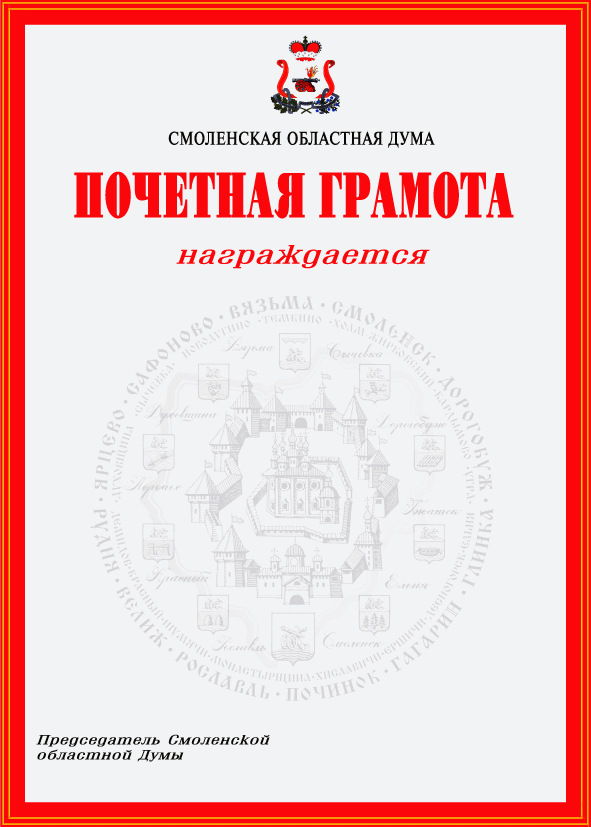 